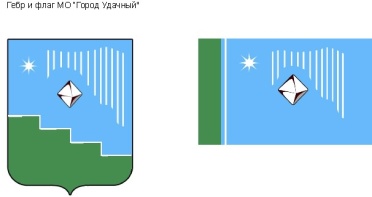 Российская Федерация (Россия)Республика Саха (Якутия)Муниципальное образование «Город Удачный»Городской Совет депутатовIII созывРЕШЕНИЕот 20 апреля 2016 года №36-7«О внесении изменений в Устав муниципального образования  «Город Удачный» Мирнинского района Республики Саха (Якутия)»г. Удачный2016 годВ целях приведения Устава муниципального образования  «Город Удачный» Мирнинского района Республики Саха (Якутия) в соответствие с Федеральным законом  от 15 февраля 2016 №17-ФЗ «О внесении изменения в статью 74 Федерального закона «Об общих принципах организации местного самоуправления в Российской Федерации» городской Совет депутатов МО «Город Удачный»РЕШИЛ:Внести в Устав муниципального образования «Город Удачный» Мирнинского района Республики Саха (Якутия) следующее изменение:в пункте 2 части 1  статьи 70  слова «нецелевое расходование субвенций из федерального бюджета или бюджета Республики Саха (Якутия)» заменить словами «нецелевое использование межбюджетных трансфертов, имеющих целевое назначение, бюджетных кредитов, нарушение условий предоставления межбюджетных трансфертов, бюджетных кредитов, полученных из других бюджетов бюджетной системы Российской Федерации». 2. Настоящее решение подлежит официальному опубликованию (обнародованию) после государственной регистрации в течение семи дней со дня его поступления из Управления Министерства юстиции Российской Федерации по Республике Саха (Якутия) и вступает в силу после его официального опубликования (обнародования). 3. Главе города в соответствии с Федеральным законом от 21 июля 2005 года №97-ФЗ «О государственной регистрации уставов муниципальных образований»:- обеспечить направление настоящего решения в  течение 15 дней со дня его принятия в  Управление Министерства юстиции Российской Федерации по Республике Саха (Якутия) для государственной регистрации;- в течение 10 дней со дня официального опубликования (обнародования) настоящего решения направить сведения о дате и об источнике официального опубликования (обнародования) решения в Управление Министерства юстиции Российской Федерации по Республике Саха (Якутия).Глава города__________А.В. ПриходькоПредседательгородского Совета депутатов __________А.Б. Тархов